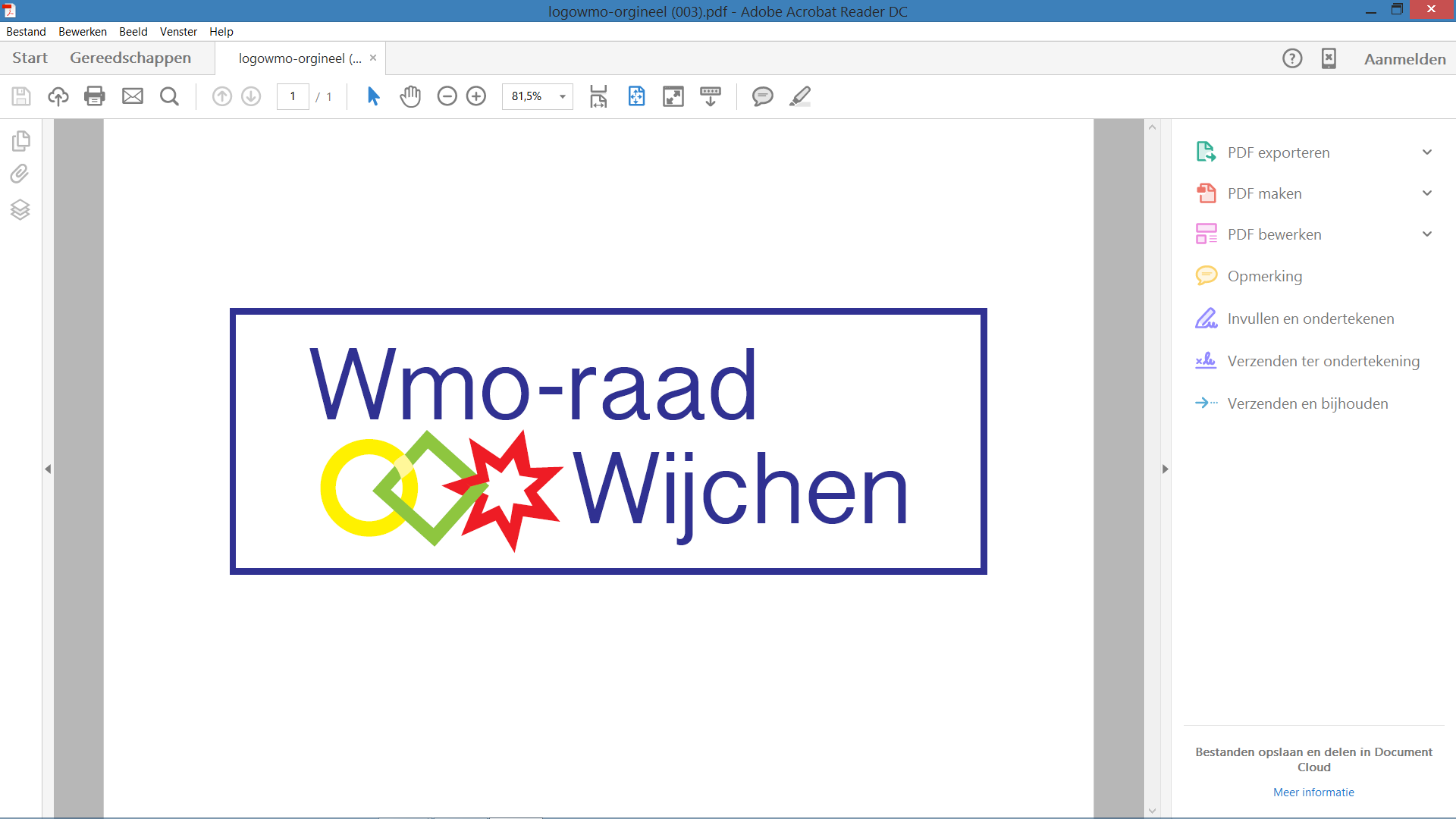 OpeningDe voorzitter opent de vergadering. Hij noemt deze vergadering een memorabel feit, omdat de Wmo-raad nu digitaal vergadert. Dank aan Lissy, die de verbinding geregeld heeft. Margreet houdt de WMO-raad op de hoogte over de toestand van Noortje.Vaststelling agendaMargreet wil de Wmo-raad Wijchen over activiteiten m.b.t. eenzaamheid.Na punt 4, krijgt zij daartoe de gelegenheid. De agenda wordt vastgesteld.Goedkeuring Notulen van 9 december 2020De voortgang van de Wijchense Koepel is door de coronamaatregelen gestopt. Het overleg over Cluster 4 kinderen met Wethouder Loermans zal worden uitgesteld. De notulen van 9 december 2020 wordt goedgekeurd.Goedkeuring verslag studiemiddag 9 december 2020
Het verslag van de studiemiddag wordt goedgekeurd. Zie voor het vervolg bij de Rondvraag onder ‘Gerard’.EenzaamheidMargreet verteld hier kort wat over. Dit wordt een agendapunt voor de volgende vergadering. De thema’s zijn:1.       Actualiseren signaleringskaartEr wordt een corona-herdenkplek ingericht. Hier komt een Mozaïek-bank. De corona-herdenkplek wordt ingericht om de gevoelens een plek te geven. Dit kan voor van alles zijn.Ook zijn ze bezig met een zwaaitegel. Dit is een tekening van een handje op een stoep en dat geeft aan dat je het leuk vindt als de passanten even stoppen om te zwaaien.  Ze zijn nu ook bezig met de coronakleurplaat. Deze kleurplaat is ontwikkelt voor kinderen en is bekend gemaakt bij scholen en BSO’s. Kinderen kunnen deze kleurplaat inkleuren en een korte boodschappen op de achterkant zetten. Deze kunnen zij daarna een iemand geven waarvan zij denken dat hij/zij dit nodig heeft. 2.       Training voor vrijwilligers en professionals
Deze training is bedoelt om eenzaamheid te signaleren, maar ook om te kijken hoe je vervolgens het gesprek gaat voeren. 3.       Versterken medisch-sociale verbinding 
Er gaat gekeken worden naar hoe het Medische Domein beter kan worden aangesloten aan het Sociale Domein. 4.       Betere aansluiting vraag en aanbod 
Er wordt gekeken naar het aanbod in Wijchen, sluit het aan op de vraag? Waarschijnlijk komt hier uit dat er niet veel voor de jeugd is. Daarom zullen zij kijken of er iets gedaan kan worden met het aanbod.Activiteitenlijst van 9 december 2020Punt 2:  Vragen zullen worden meegenomen en vervolgens aan Wethouder             Loermans worden gesteld.Punt 3:   Ongevraagd advies over gegeven. Hier wil Wethouder Burgers met              de WMO-raad over in gesprek.Punt 4:   Blijft staan.Punt 5:   Blijft staan.Punt 7:   Katja neemt contact op met Toos van PeursumPunt 9:   Eens in de drie maanden een gesprek. Katja neemt contact op met de secretaresse van Alfred Kip om een nieuwe afspraak via Microsoft       Teams te maken.Punt 12: Nicolette is langzaam aan het terugkomen. Margreet zal bij Nicolettenagaan wanneer zij de WMO-raadsvergadering kan bijwonen. Dit zal waarschijnlijk in het voorjaar worden.Punt 15: Is ook doorgeschoven.Punt 16: Miranda Thijssen en Titus Burgers voor de volgende vergadering via   Microsoft Teams uitnodigen.Punt 21: Kan eraf. Wordt door Gerard steeds verzorgd.Punt 22: Kan eraf. Punt 23: Kan eraf.Hoe gaan we om met adviezen, reacties, die we gevraagd en ongevraagd verstuurd hebben?Adviezen over het beleidsstuk Jeugd enz.Ongevraagd advies deelname CP.De WMO-raad vindt het jammer dat het zo lang moet duren en had liever al een reactie op papier gehad. Wethouder Burgers kan de vergadering in maart niet bijwonen dus zal er een extra moment worden gepland om dit onderwerp te bespreken. Voorafgaand aan dat moment zal de WMO-raad samenkomen om het een en ander alvast door te nemen. Deze wens werd geuit toen nog niet besloten was een extra digitale bijeenkomst te plannen met de wethouder.Het gewenste overlegmoment gaat niet door.Hoe gaan we verder met vergaderen?We vergaderen de komende tijd via Microsoft Teams totdat we weer fysiek bij elkaar kunnen komen. Vanuit de aandachtsgebieden, voor zover punten nog niet bij andere agendapunten aan de orde zijn geweest.Niet veel gebeurd, ligt allemaal erg stil. -Rudy heeft gisteren de website bijgewerkt. Paula is nu definitief van de website af.
-Katja gaat binnenkort contact opnemen met Toos van Peursem om te horen wat de stand van zaken is met de senioren van Wijchen. 
-Thea vraagt of de cluster 4 kinderen in aanmerking komen voor de noodopvang. Dit is niet overal gebruikelijk. Het is goed om daar zich op te krijgen. De noodopvang is volgens de voorzitter verbonden aan de school, die  de leerling bezoekt. Henk neemt deze vraag mee voor Wethouder Loermans. 
-Katja laat weten dat Marleen Borgonjen van de Werkgroep Inclusie gestopt is. Haar werk zal worden overgenomen door Els Wilmink. Rondvraag en SluitingAls de Wegwijs niet wordt bezorgd, hoe kan de WMO-raad hier alsnog aan komen? Dit is nog niet helemaal duidelijk. Er is eventueel ook een digitale editie.Margreet geeft aan dat de Zorgkrant in veelvoud is binnengekomen op het Huis van de Gemeente. De WMO-raad staat hierin. Als de WMO-raad meer exemplaren wilt, kunnen deze worden opgehaald in het Gemeentehuis, in het Mozaïek bij het Sociaal Wijkteam of bij MeerVoorElkaar. Gerard heeft nog een mail liggen van 9 december 2020 over het plaatsen van een artikel in de Wegwijs. Hier is nog steeds niet over gesproken. 
Er moet op termijn iets gedaan worden met de resultaten van de studiemiddag. Werk aan de winkel voor het DB? Akkoord.De voorzitter sluit de vergadering.10 februari 2021PlaatsDigitaal via Microsoft TeamsVoorzitterHenk GrootveldNotulist Lissy van Delden      Aanwezig: WMO raad.     Gemeente Wijchen      GastenHenk Grootveld, Thea van Vlijmen, Katja Jamin, Hans Gunsing, Gerard Wesseling, Rudy de KruijfMargreet Muurmans Geen